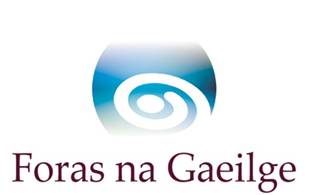 Tuarascáil Taighde ar Nuachainteoirí na Gaeilge seolta ag Oireachtas na Samhna 2015
Sheol an Coimisinéir Teanga, Rónán Ó Domhnaill, Tuarascáil Taighde ar Nuachainteoirí na Gaeilge, a d’ullmhaigh an Dr. John Walsh, Ollscoil na hÉireann, Gaillimh, An tOllamh Bernadette O’Rourke, Ollscoil Heriot-Watt, Dún Éideann, agus an Dr. Hugh Rowland, Ollscoil na hÉireann, Gaillimh, d’Fhoras na Gaeilge ar an Aoine, an 30 Deireadh Fómhair ag Oireachtas na Samhna in Citywest, Baile Átha Cliath. Is comhfhiontar an tuarascáil seo idir Ollscoil na hÉireann, Gaillimh agus Ollscoil Heriot-Watt, Dún Éideann ina gcuirtear torthaí taighde ar chúlra, ar chleachtais agus ar idé-eolaíochtaí ‘nuachainteoirí’ na Gaeilge i láthair. Tugtar ‘nuachainteoirí’ ar dhaoine a bhaineann úsáid rialta as teanga áirithe ach nach cainteoirí dúchais traidisiúnta de chuid na teanga sin iad. De ghnáth is tríd an gcóras oideachais nó tríd an tumoideachas a shealbhaíonn nuachainteoirí an sprioctheanga, nó, ag brath ar an gcomhthéacs sochtheangeolaíochta, d’fhéadfadh an sealbhú tarlú mar thoradh ar chláir athneartaithe teanga. Tá an tuarascáil bunaithe ar thaighde atá á dhéanamh le blianta beaga anuas ag gréasán taighdeoirí Eorpacha dar teideal New Speakers in a Multilingual Europe: Opportunities and Challenges faoi scáth na heagraíochta COST (European Co-operation in Science and Technology). Tá 50 taighdeoir ó 27 dtír Eorpacha páirteach sa ghréasán sin agus tá údair na tuarascála seo i mbun taighde ar nuachainteoirí na Gaeilge.‘Thar aon rud eile, léiríonn an tuarascáil seo gur féidir le héinne nuachainteoir a dhéanamh de nó di féin, beag beann ar an gcúlra teanga atá aige nó aici,’ a dúirt an Dr. John Walsh, Léachtóir Sinsearach le Gaeilge in Ollscoil na hÉireann, Gaillimh. ‘Ar cheann de na torthaí suimiúla, tá ról an mhúinteora Gaeilge i ngnáthscoil Bhéarla: thagair go leor nuachainteoirí do mhúinteoirí inspioráideacha a bhí acu ar scoil a chothaigh suim sa Ghaeilge, rud a spreag iad chun í a úsáid mar theanga shóisialta tar éis na scoile. Creideann na nuachainteoirí go bhfuil an Ghaeltacht tábhachtach ach bíonn imní shóisialta ar chuid acu agus iad ag iarraidh an Ghaeilge a labhairt le muintir na Gaeltachta. Teastaíonn breis tacaíochta ó dhaoine chun iompú ina nuachainteoirí agus tá roinnt moltaí polasaí déanta againn a chabhródh le daoine an t-aistriú sin a dhéanamh dá gcuirfí i bhfeidhm iad. Ina measc sin, tá infheistíocht cheart in raon leathan spásanna fisiciúla ina bhféadfaí an Ghaeilge a labhairt go sóisialta agus feachtais feasachta faoin nGaeilge sna meáin shóisialta.’ ‘Tá macasamhail thorthaí ár dtaighde féin maidir leis an nGaeilge le feiceáil i dtaca lena lán teangacha eile san Eoraip, ar a n-áirítear an Bhascais, an Chatalóinis, an Bhriotáinis, an Ghailísis, an Bhreatnais agus Gaeilge na hAlban, agus tabharfaidh an taighde seo léargais luachmhara ar na deiseanna ginearálta agus na dúshláin a thugann nuachainteoirí leo in Eoraip ilteangach. Beidh na moltaí atá déanta againn maidir le nuachainteoirí Gaeilge mar chuid de raon níos leithne moltaí ar leibhéal AE agus cuideoidh siad comhchreat a dhéanamh amach maidir le tuiscint agus impleachtaí polasaí ar leibhéal Eorpach’, arsa an tOll. Bernadette O’Rourke ó Ollscoil Heriot-Watt in Albain, duine d’údair na tuarascála.D’fháiltigh Príomhfheidhmeannach Fhoras na Gaeilge, Ferdie Mac an Fhailigh roimh an tuarascáil inniu nuair a dúirt sé "Bíonn Foras na Gaeilge ag freastal ar raon leathan cainteoirí Gaeilge ó cheann ceann na tíre, thuaidh agus theas, sa Ghaeltacht agus taobh amuigh di. Aithnímid gur dream iontach tábhachtach iad na nuachainteoirí dúinn agus fáiltímid roimh an taighde dearfach seo a chaitheann solas ar na mianta agus ar na riachtanais atá acu. Beimid ag súil le moltaí na tuarascála seo a phlé agus amharc ar an bhealach inar féidir linn tacaíocht bhreise a thabhairt do na nuachainteoirí amach anseo". Tá cóip den tuarascáil ar fáil ar shuíomh gréasáin Fhoras na Gaeilge ar www.gaeilge.ie/nuacht/CríochTuilleadh eolais: Anna Davitt, Clárbhainisteoir: Cumarsáid, Margaíocht agus FeasachtTeil: 087 6736175     Rphost: adavitt@forasnagaeilge.ie